Сумська міська радаВиконавчий комітетРІШЕННЯВідповідно до наказу Міністерства соціальної політики України                    від 26.03.2021 № 151 «Про затвердження форм документів, необхідних для захисту прав дитини, яка перебуває в складних життєвих обставинах, дитини, яка залишилася без батьківського піклування, дитини-сироти, дитини, позбавленої батьківського піклування», керуючись статтею 40, частиною першою статті 52 Закону України «Про місцеве самоврядування в Україні», Виконавчий комітет Сумської міської радиВИРІШИВ:1. Створити міждисциплінарну команду для організації соціального захисту  дітей, які залишилися без батьківського піклування, дітей-сиріт та дітей, позбавлених батьківського піклування. 2. Надати повноваження Управлінню «Служба у справах дітей» Сумської міської ради щодо організації діяльності міждисциплінарної команди шляхом формування її персонального складу на підставі пропозицій суб’єктів соціальної роботи з дітьми, проведення засідань міждисциплінарної команди.3. Контроль за виконанням цього рішення покласти на заступника міського голови з питань діяльності виконавчих органів ради  Мотречко В.В.В. о. міського головиз виконавчої роботи                                                                           Ю.А. ПавликПодопригора 701-915Надіслати: Подопригорі В.В. - 3 екз.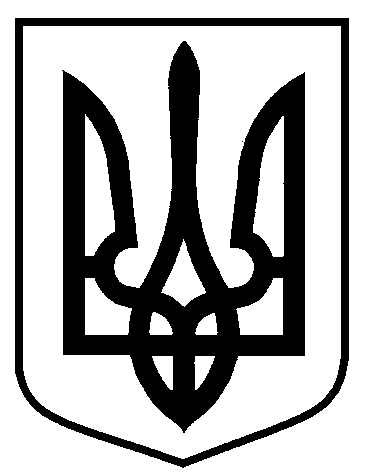 від 12.10.2021 № 620Про створення міждисциплінарної команди